SCHEDULE OF CONDITIONSPLANNING NOTES 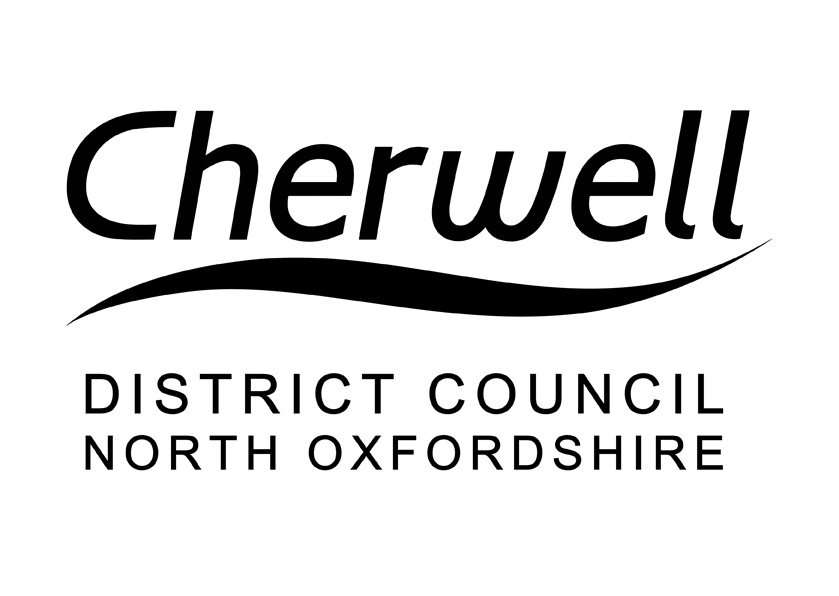 Application Number: 23/01421/TCAArboricultural Comments (TCA & TPO)Application Received:25 May 202325 May 2023Target Date:6 July 20236 July 2023Report Date:3 July 20233 July 2023Case Officer:Caroline Morrey (Arboricultural Officer)Caroline Morrey (Arboricultural Officer)ApplicantMr HainThe Court House Main StreetSibford GowerOxfordshireOX15 5RWAgent Tree Maintenance LtdTree Maintenance LtdUnit 60Aston DownFrampton MansellSTROUDGL6 8GASite: The Court House, Main Street, Sibford Gower, Banbury, OX15 5RWParish Council comments:No commentsNeighbour comments:No commentsStatutory Protection:Conservation AreaT.E.M.P.O guidance notes completed:NoTrees / Proposal (Brief Description)T1 x Yew - Fell to near ground level.AppraisalDesktop assessment 03/07/2023.  The yew tree is located in the rear garden and is also exhibiting a thinning crown.  Due to its location, the removal of the yew tree will not have an impact on the conservation area.  ConclusionThe tree appears to be under stress and is of limited public amenity value. The removal of this tree will not be detrimental to the conservation area.Case officer decision:No ObjectionCase officer signature:Caroline MorreyChecked by:Date checked: